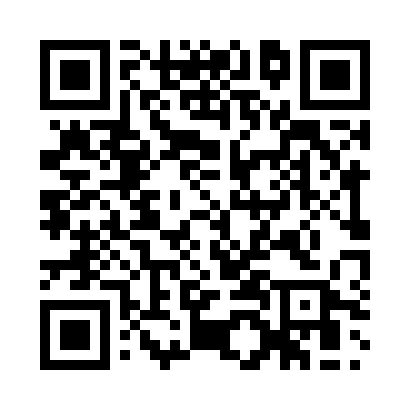 Prayer times for Trippstadt, GermanyWed 1 May 2024 - Fri 31 May 2024High Latitude Method: Angle Based RulePrayer Calculation Method: Muslim World LeagueAsar Calculation Method: ShafiPrayer times provided by https://www.salahtimes.comDateDayFajrSunriseDhuhrAsrMaghribIsha1Wed3:506:061:265:278:4610:532Thu3:476:051:265:278:4810:563Fri3:446:031:265:288:4910:584Sat3:416:011:265:298:5111:015Sun3:386:001:265:298:5211:046Mon3:355:581:265:308:5411:067Tue3:325:561:255:308:5511:098Wed3:295:551:255:318:5711:129Thu3:265:531:255:318:5811:1410Fri3:235:521:255:328:5911:1711Sat3:205:501:255:329:0111:2012Sun3:175:491:255:339:0211:2313Mon3:145:481:255:339:0411:2514Tue3:115:461:255:349:0511:2815Wed3:095:451:255:359:0611:3116Thu3:095:431:255:359:0811:3417Fri3:085:421:255:369:0911:3418Sat3:085:411:255:369:1011:3519Sun3:075:401:255:379:1211:3620Mon3:075:391:255:379:1311:3621Tue3:065:371:265:389:1411:3722Wed3:065:361:265:389:1611:3723Thu3:065:351:265:399:1711:3824Fri3:055:341:265:399:1811:3925Sat3:055:331:265:409:1911:3926Sun3:055:321:265:409:2011:4027Mon3:045:311:265:409:2111:4028Tue3:045:301:265:419:2311:4129Wed3:045:301:265:419:2411:4130Thu3:045:291:275:429:2511:4231Fri3:035:281:275:429:2611:42